Avrupa Ormancılar Birliği (Union of European Foresters-UEF)Genel Kurulu29 Eylül-3 Ekim 2021ChartresFransa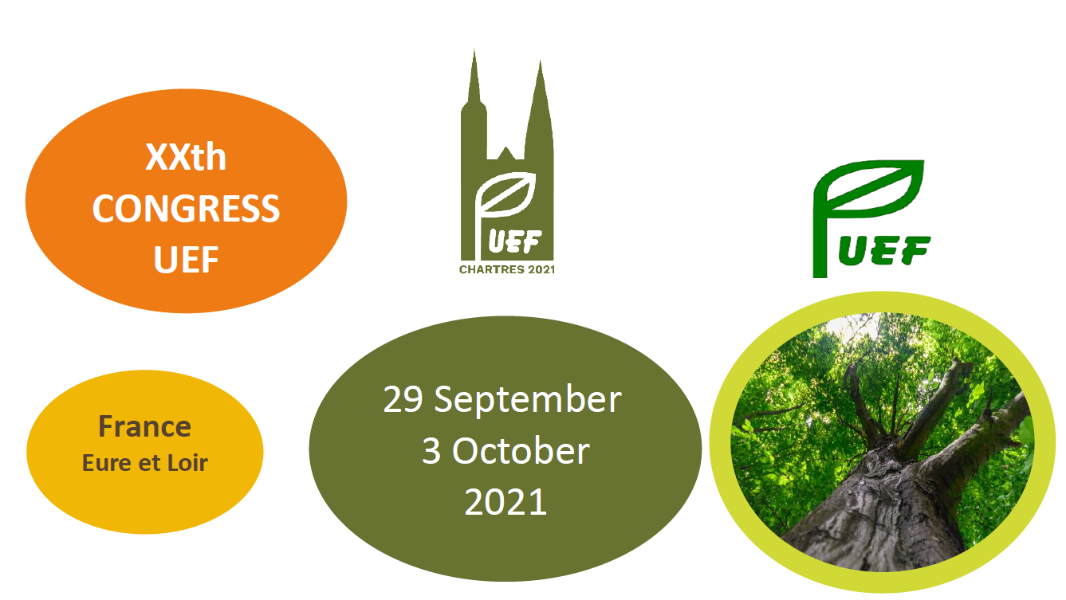 Konunun GeçmişiTürkiye’den Orman Mühendisleri Odasının (OMO) üyesi olduğu Avrupa Ormancılar Birliğinin (Union of European Foresters-UEF- http://www.european-foresters.eu/ 22. Genel Kurulu http://www.european-foresters.eu/event/344 29 Eylül-2 Ekim 2021 tarihlerinde Fransa’ nın Chartres şehrinde yapılacaktır.Genel Kurula OMO Genel Başkanı Hasan Türkyılmaz, Yönetim Kurulu Üyesi Mehmet Üstünyer ve Dış İlişkiler Danışmanı İsmail Belen katılım sağlayacaktır.UEF Genel Kurulu 4 yılda bir yapılmaktadır.Genel Kurul vesilesi ile 30 Eylül Perşembe günü bir seminer, 1 Ekim Cuma günü Genel Kurul, 2 Ekim Cumartesi günü ise arazi gezisi düzenlenecektir.Günlük ProgramlarProgramın tamamı 5 günlük olup, iki günü yol için ayrılmıştır. Bu çerçevede OMO heyeti 29 Eylül 2021 Çarşamba günü yola çıkacak, 30 Eylül, 1-2 Ekim tarihlerinde programlara iştirak edecek ve 3 Ekim 2021 Pazar günü ülkeye dönecektir. Fransa’ya Gidiş-29 Eylül 2021 ÇarşambaHeyet Ankara-İstanbul-Paris CDG (Roissy-Charles de Gaulle Airport)  hava ulaşımının ardından organizasyon komitesi tarafından yapılan hazırlıklar çerçevesinde trenle Chartres  şehrine geçecektir.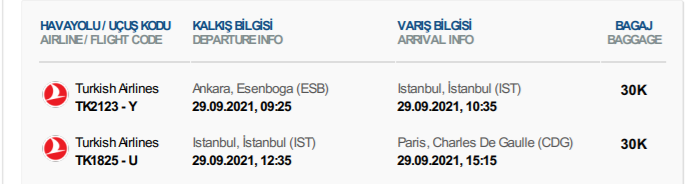 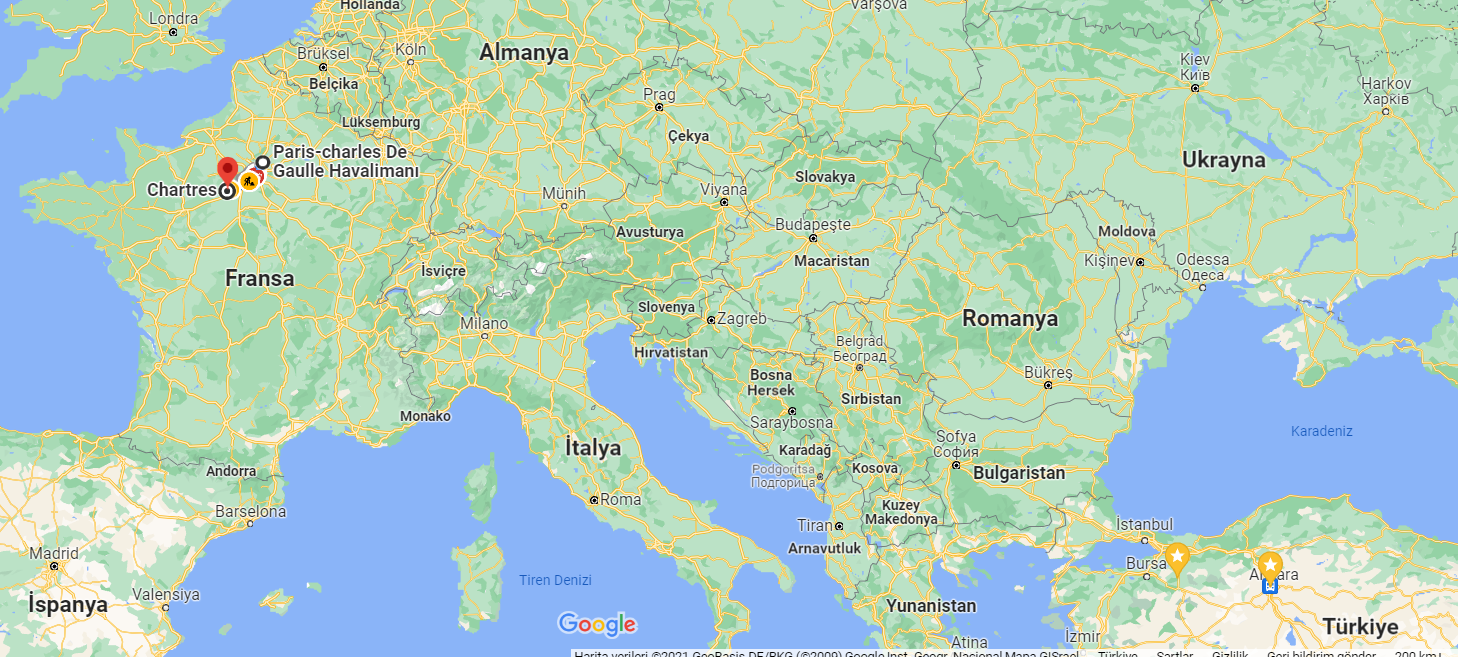 Havaalanında buluşma noktası belirlenmiştir.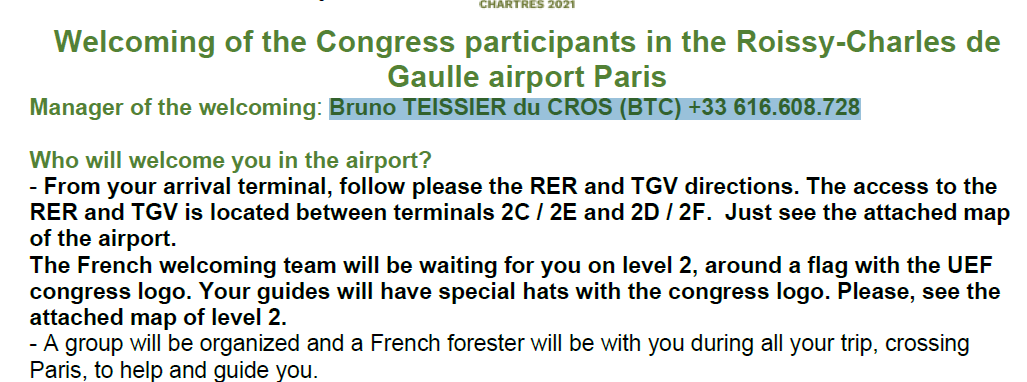 Paris’ten Chartres’ e geçiş trenle sağlanacaktır. Bunun için gerekli ayarlamalar yapılmıştır.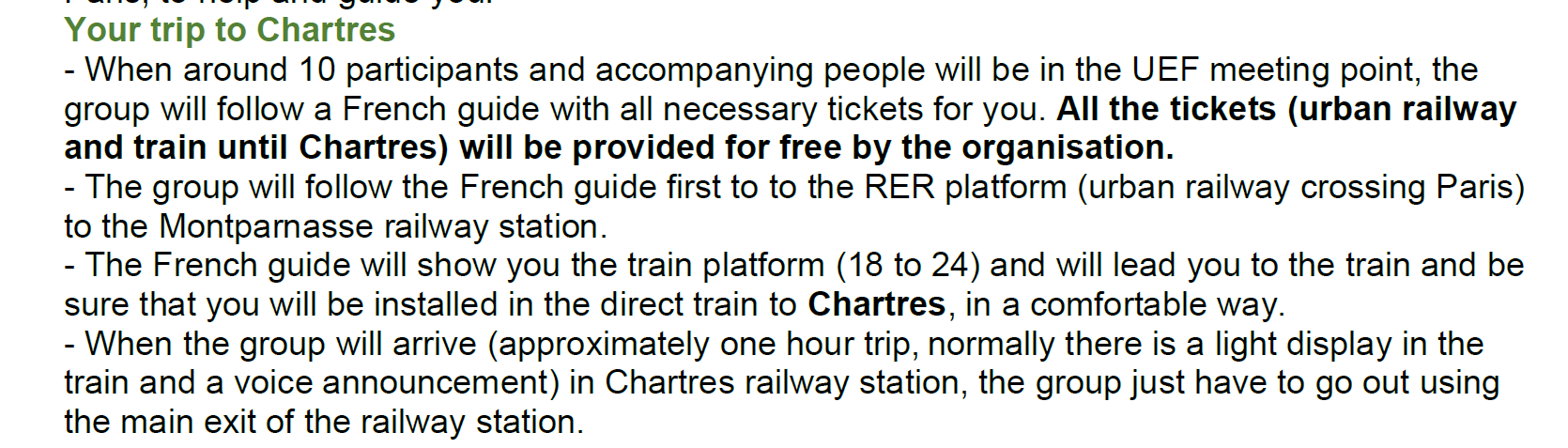 Heyet Chartres’ te tren istasyonunda karşılanacak ve kongrenin düzenleneceği “Le Grand Monarque” oteline yönlendirilecektir. İstasyon ile otel arası yaya olarak 5 dakika mesafede bulunmaktadır.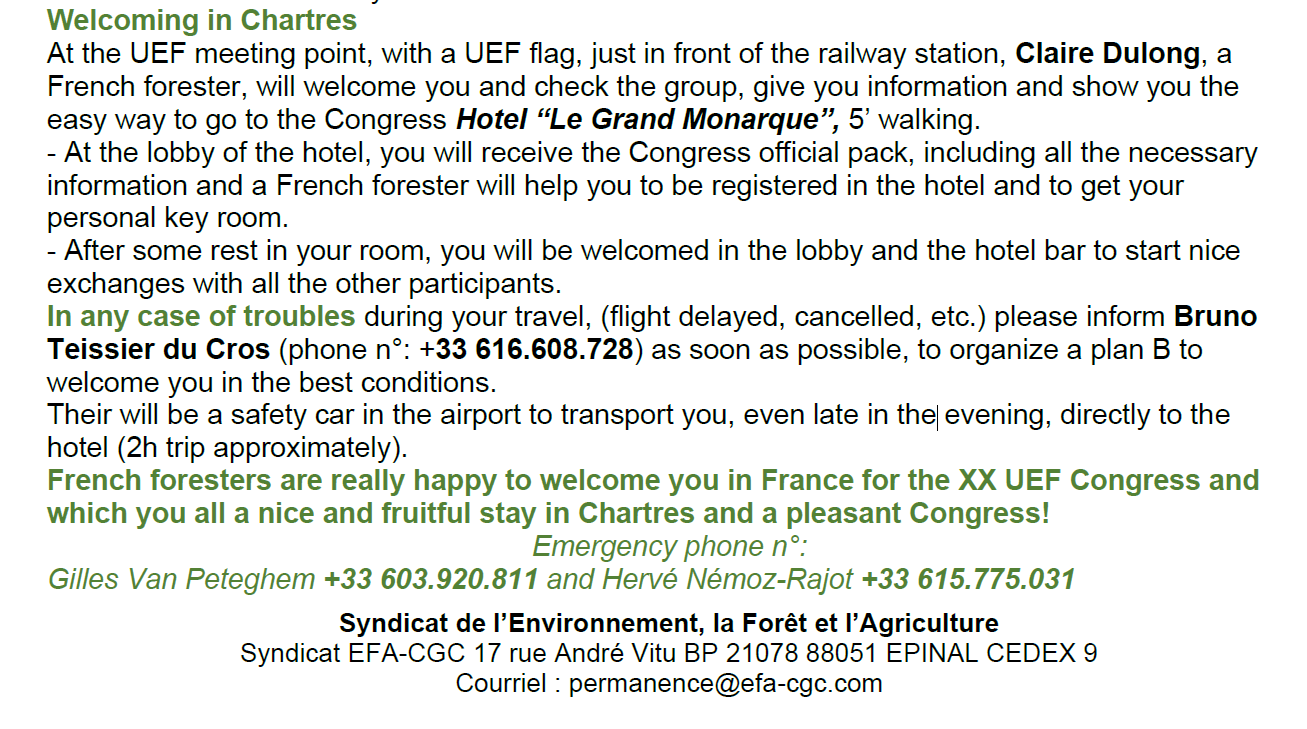 Le Grand Monarque Hotelin web adresi: https://www.bw-grand-monarque.com/fr/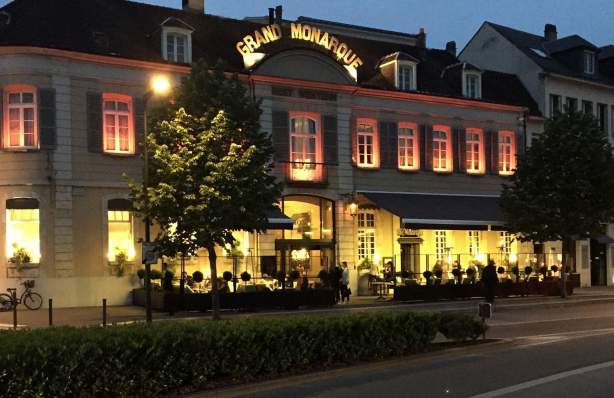 Birinci Gün-  Seminer-30 Eylül 2021 PerşembeUEF’ nin resmi genel kurulu öncesinde, 30 Eylül 2021 Perşembe günü “Which multifunctional forest management in the context of climate change? İklim değişikliği kapsamında hangi çok işlevli orman yönetimi” temalı uluslararası bir seminer düzenlenecektir.Seminerin mekanı Chartres Belediye binasıdır.  https://www.chartres-metropole.fr/ Chartres, Fransa'nın kuzeybatısındaki Centre-Val de Loire bölgesinde ve Eure-et-Loir ili hudutlarında  yer alan bir şehirdir. Bu şehir başkent Paris'in 96 km güneybatısında yer alıp Eure Nehrinin sol yakasında kurulmuştur. Nüfusu yaklaşık 40 000 civarındadır.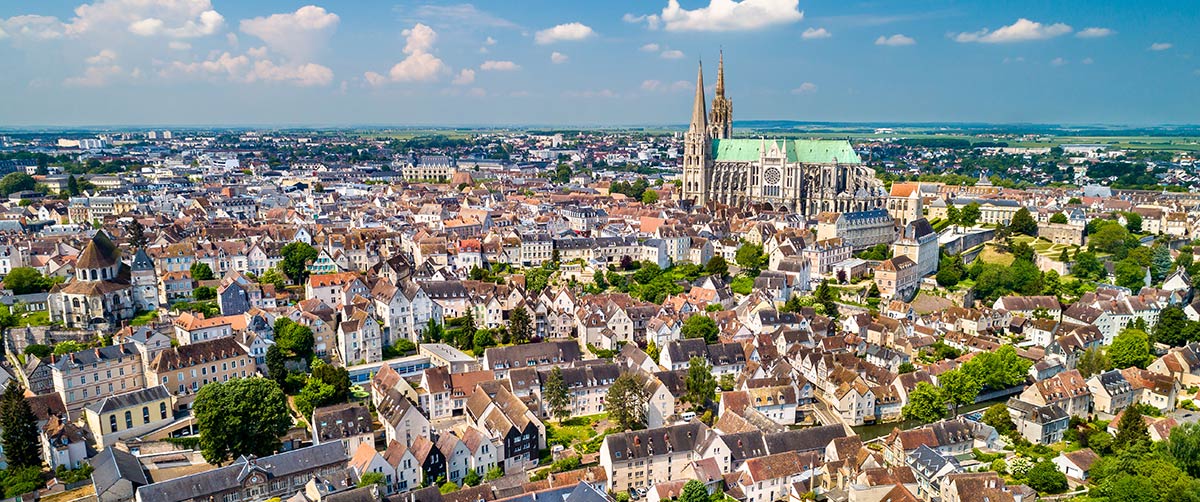 Bu seminer UEF,  Chartres Belediyesi (Chartres Métropole),   Chartres Belediyesinin içinde bulunduğu “Eure-et-Loir” ili özel idaresi (Conseil Départemental d’Eure et Loir)  ve bir sigorta şirketi olan COVEA  başta olmak üzere bir paydaşın ortaklığında düzenlenmektedir.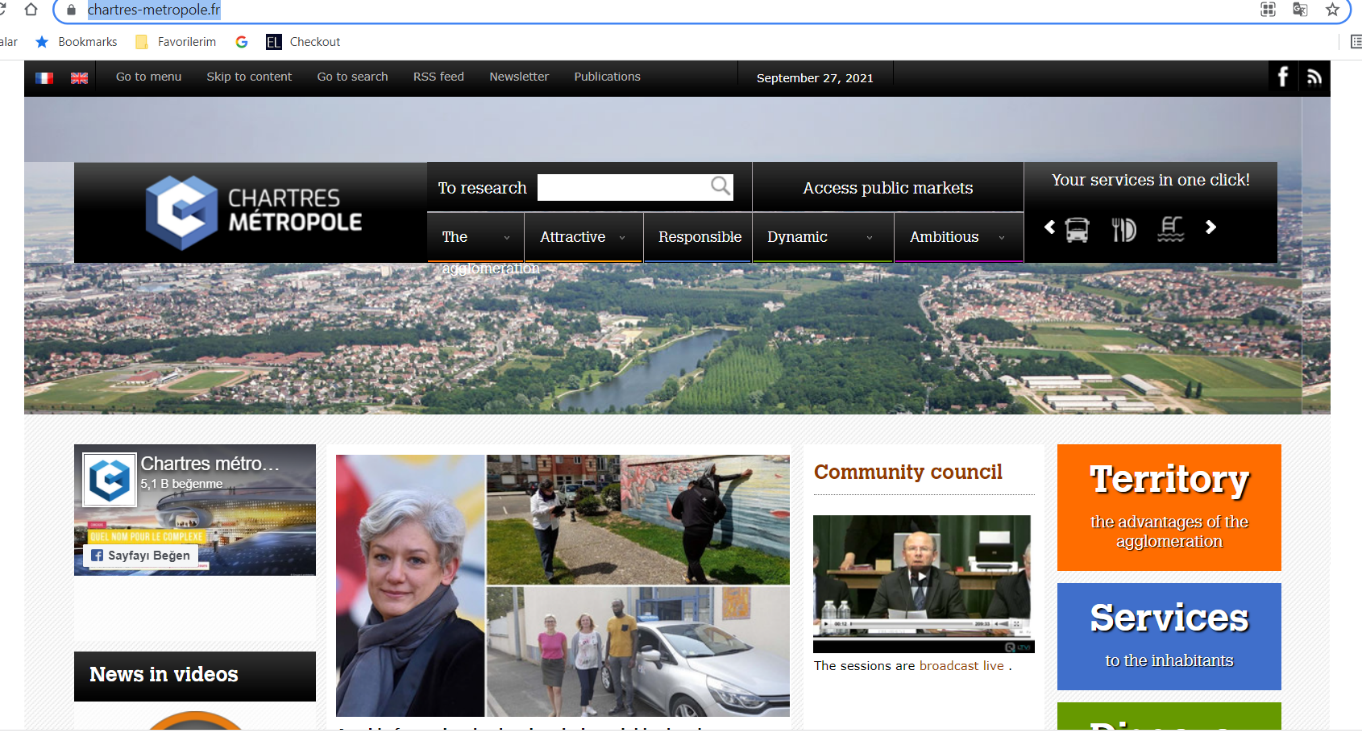 Seminer açılış konuşmaları dışında temel olarak dört anahtar konuşmacıya ayrılmış durumdadır.İlk oturumda Prof. Dr. Christine FARCY “vatandaşlar-insanlar ve ormanlar” arasındaki ilişkileri değerlendirecektir. 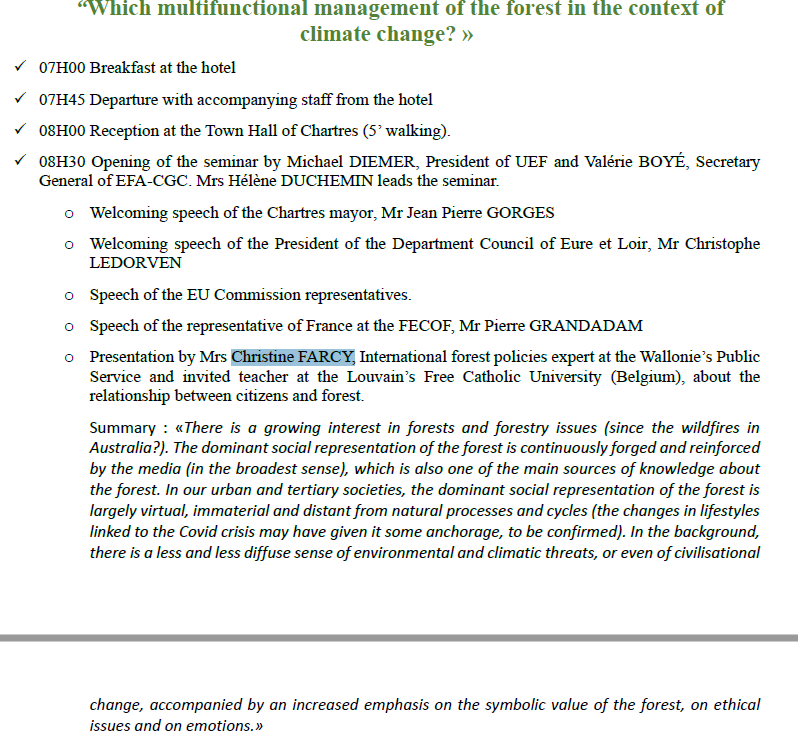 İkinci oturumda Fransız araştırmacı Mr Alexis DUCOUSSO https://www.inrae.fr/en “ağaç türlerinin iklim değişikliğine adaptasyonu” konusuna değinecektir. 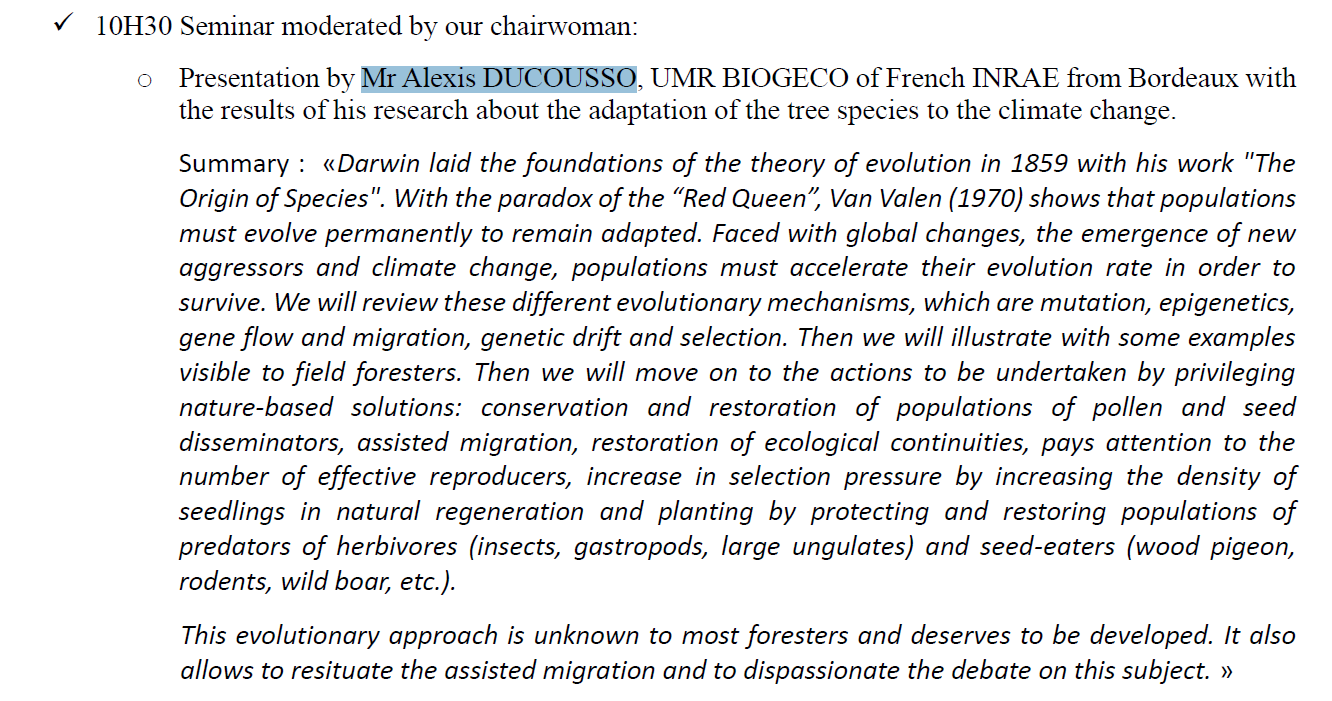 Alexis Ducousso’ nun konuşmasından sonra katılımcıların kısa kısa değerlendirme yapması beklenmekte olup, burada kısa bir söz alınabileceği değerlendirilmektedir. Ancak konuşmanın seyrine göre söz almak daha uygun düşecektir.Üçüncü davetli konuşmacı Mr Xavier ROQUES “biyomas kazanları” hakkında sunum yapacaktır.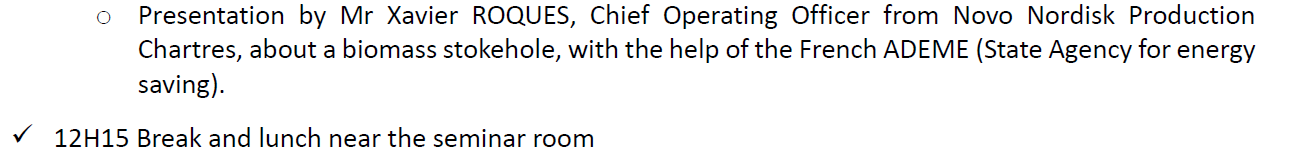 Öğleden sonraki davetli konuşmacı Mrs Myriam LEGAY “Fransa’daki ormancılık eğitimi” konusunu işleyecektir.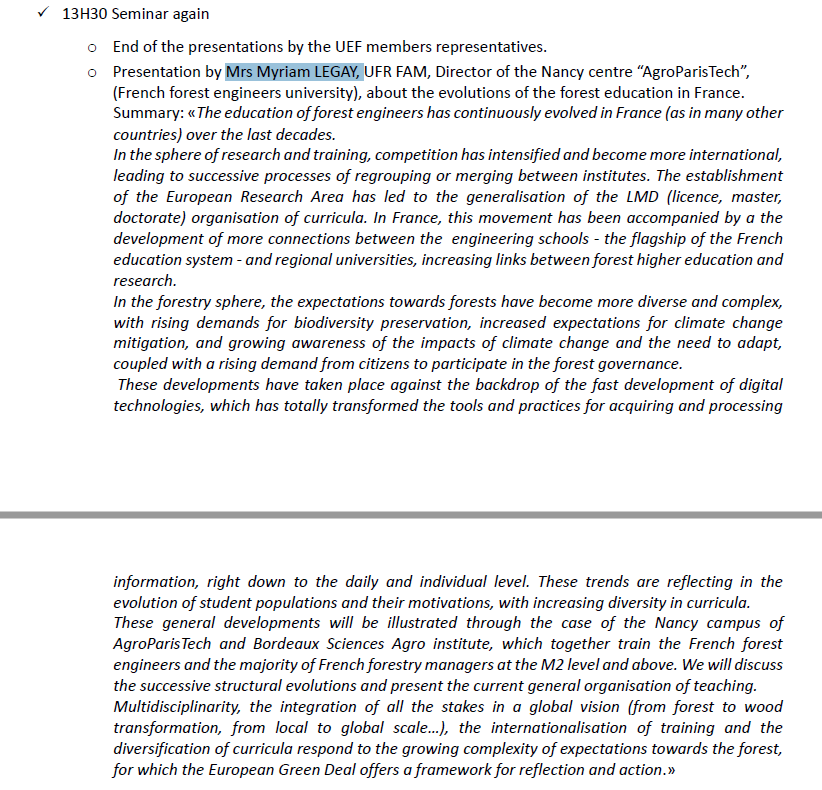 Öğleden sonraki davetli konuşmacılardan Mrs Myriam LEGAY “ormanların fonksiyonlarına” dair görüşlerini paylaşacaktır.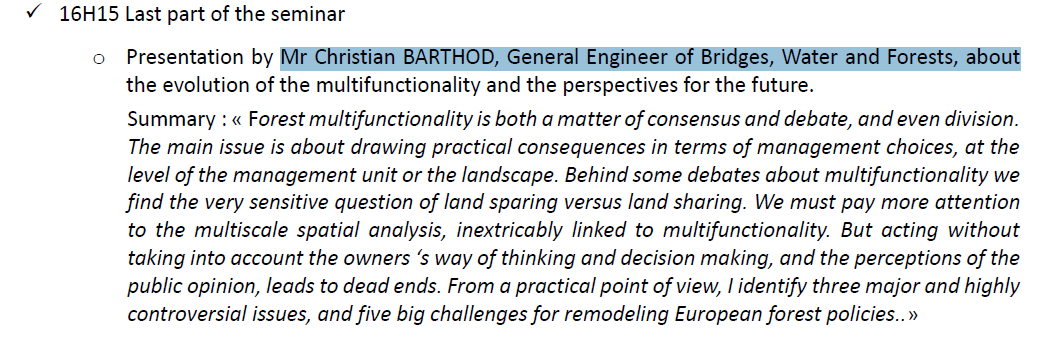 Son davetli konuşmacı Mr Anders MARELL “orman ve av ilişkisine dair” görüşlerini paylaşacaktır.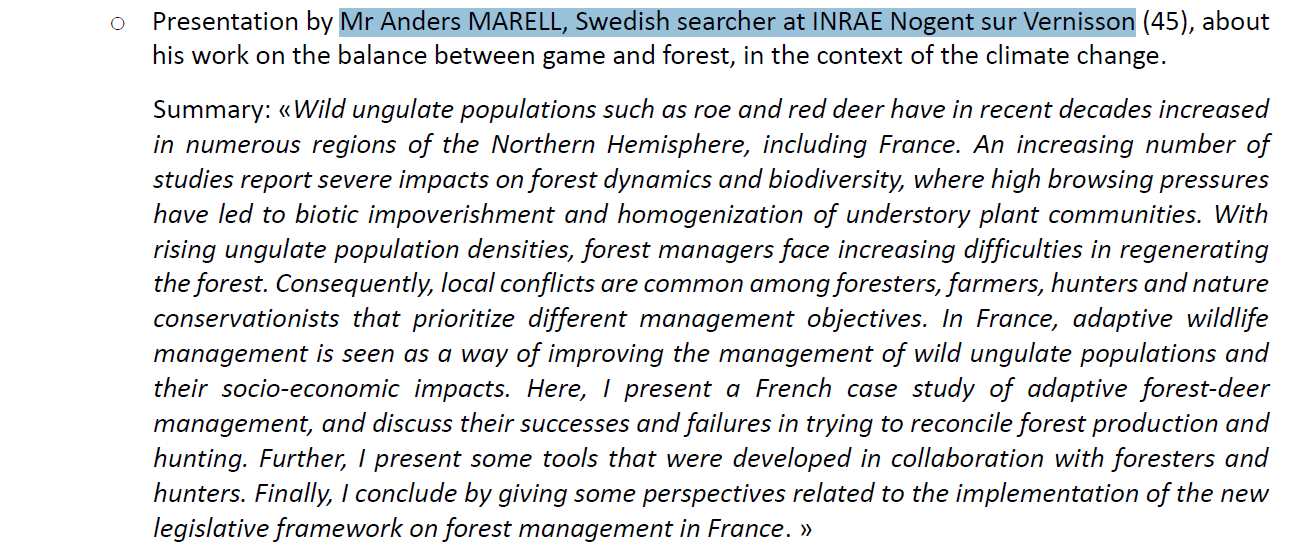 Davetli konuşmacılardan sonra Biyoçeşitlilik Müsteşarı Mrs Bérangère ABBA’ nın değerlendirme konuşması ile seminerin tamamlanması beklenmektedir.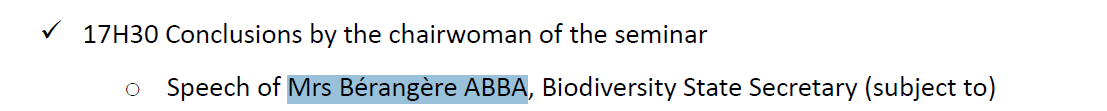 Kapanışın devamında yürüyerek otele geçilecek, ardından akşam yemeği yenilecek, devamında Katedral çevresindeki ses ve ışık gösterisi izlenecektir.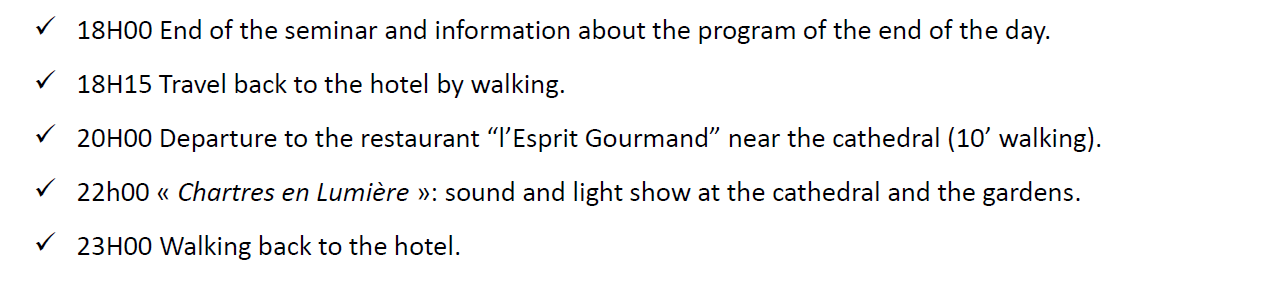 İkinci Gün- UEF Kongresi- 1 Ekim 2021 Cuma1 Ekim 2021 Cuma günü tüm gün boyunca seçimli UEF 20. Kongresi/Genel Kurulu yapılacaktır.  Kongre mekanı konaklama yapılan oteldir. Bu kongrede mevcut Başkan Michael Diemer ve Fransa’ yı temsilen başkan yardımcısı olarak görev alan Hervé Némoz-Rajot tekrar aday olmayacaktır. UEF’ nin 2025 yılında yapılacak 21. Kongresine ev sahipliği yapılmasının teklif edilebileceği takdirlerine maruzdur. Diğer taraftan üç başkan yardımcılığından birine aday olunabilir.  Ancak OMO’yu temsilen başkanlık divanında yer alacak kişinin UEF çalışmalarına aktif şekilde katılması gerekmektedir. UEF Avrupa seviyesinde saygın bir STK görünümündedir. Oy hakkı üyelik aidatı ile doğrudan ilişkili olup OMO 300 kişilik bir aidat ödemekte, dolayısı ile bir kişilik oy hakkı bulunmaktadır. Yıllık aidat kişi başı 1 Euro civarındadır.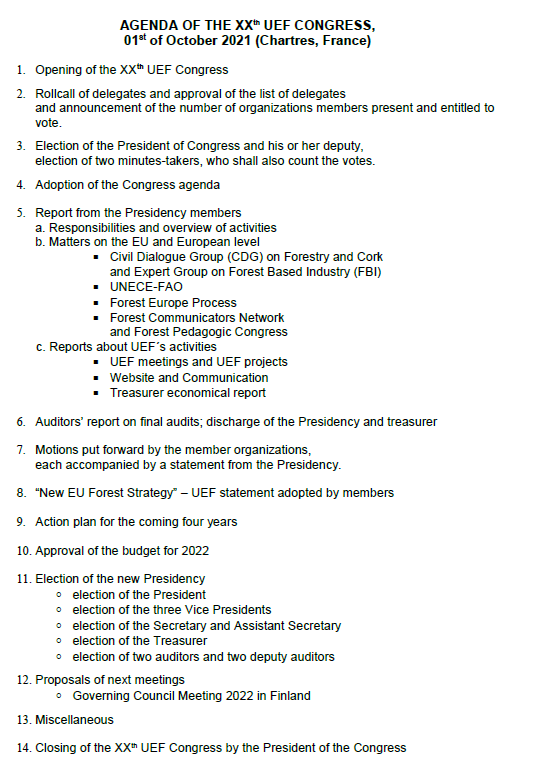 Tablo 1. UEF Kongre GündemiÜçüncü Gün- Arazi Gezisi-2 Ekim 2021 Cumartesi2 Ekim 2021 Cumartesi günü  Senonches Kasabası yakınlarında bulunan Perche Bölgesel Tabiat Parkına (Parc naturel régional du Perche) arazi gezisi organize edilecektir.  http://www.parc-naturel-perche.fr/ 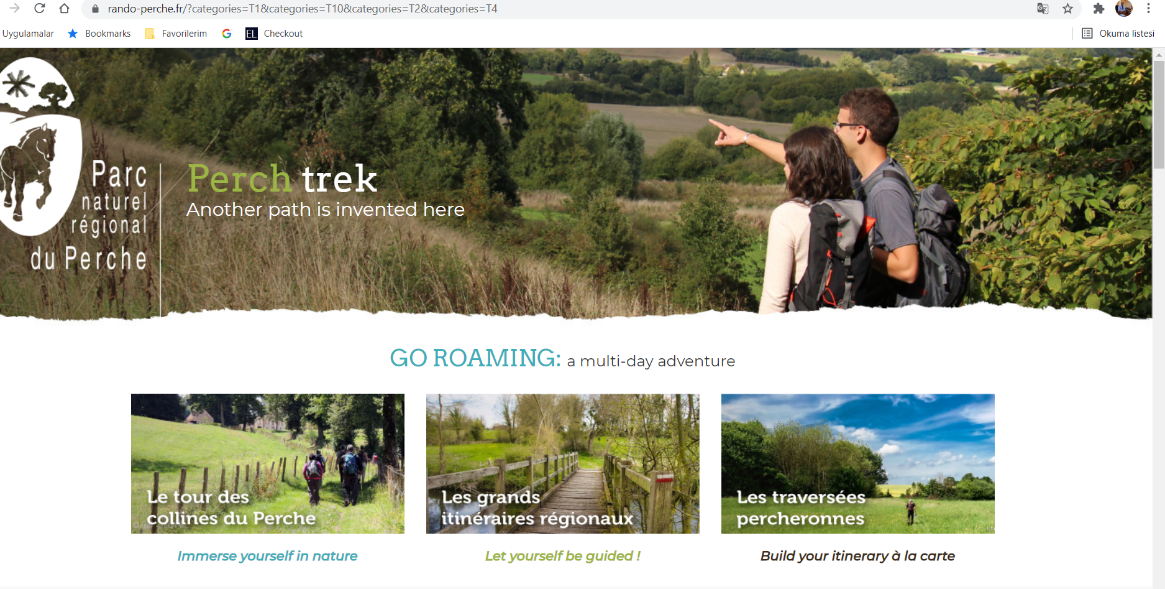 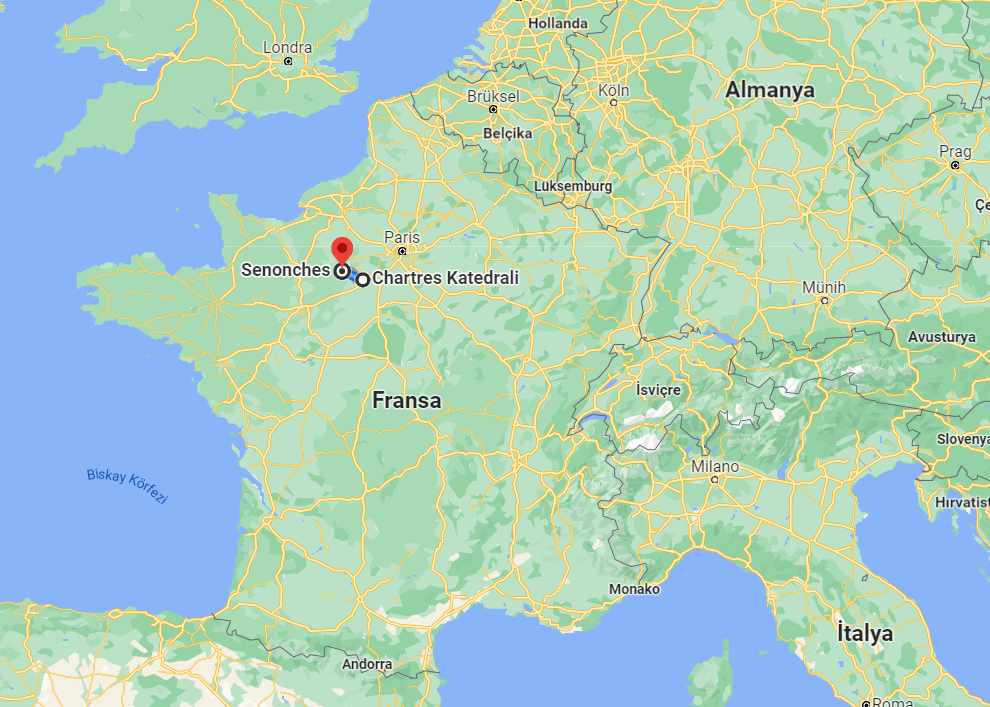 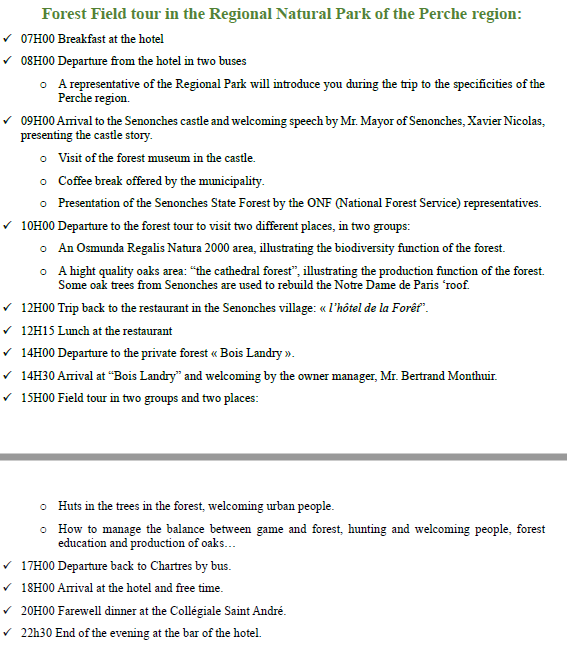 Resim 1 Senonches Belediye Binası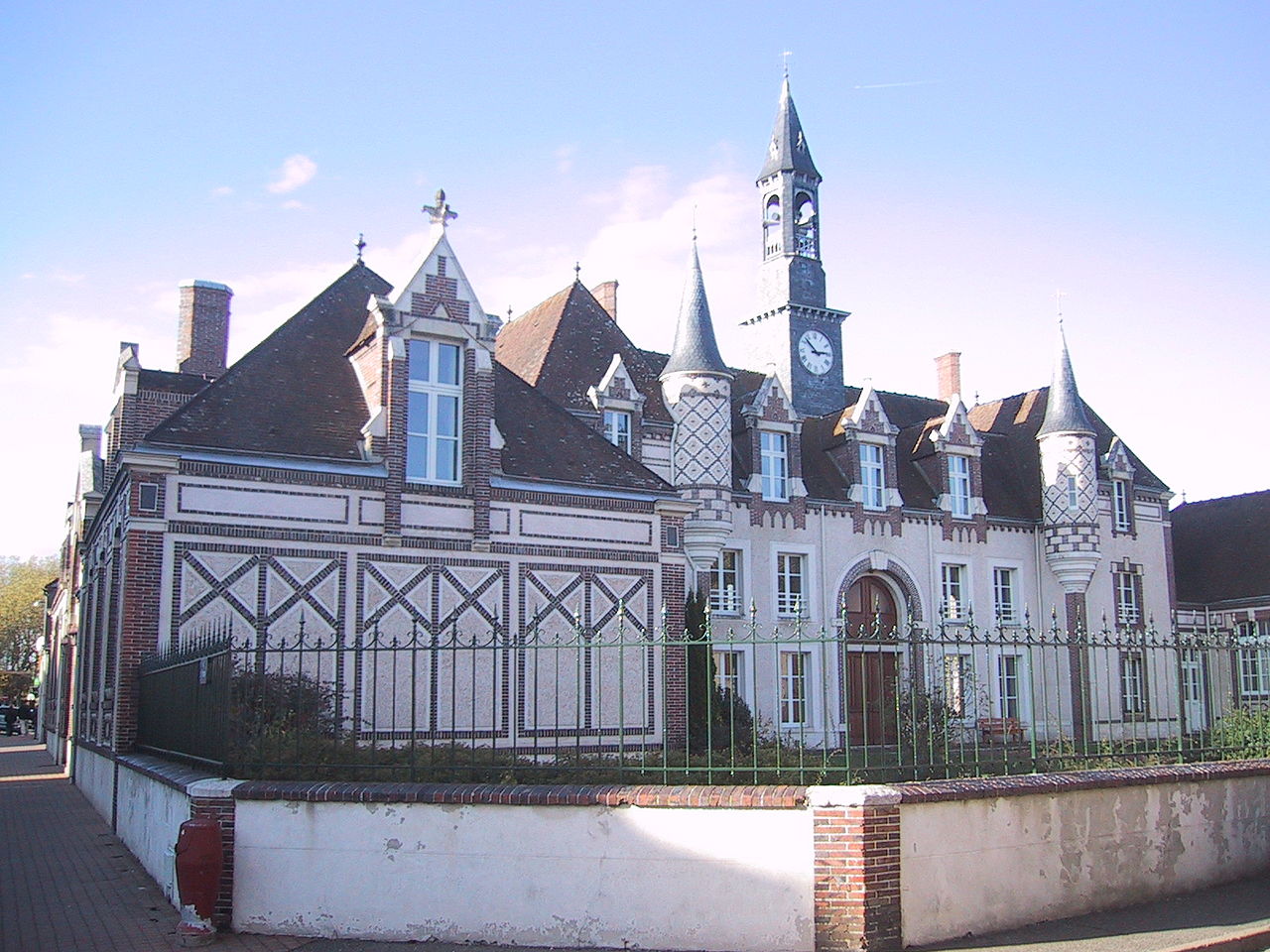 Tablo 2. Arazi Gezisi Programı-2 Ekim 2021 CumartesiResim 2. Chartres'te hava durumu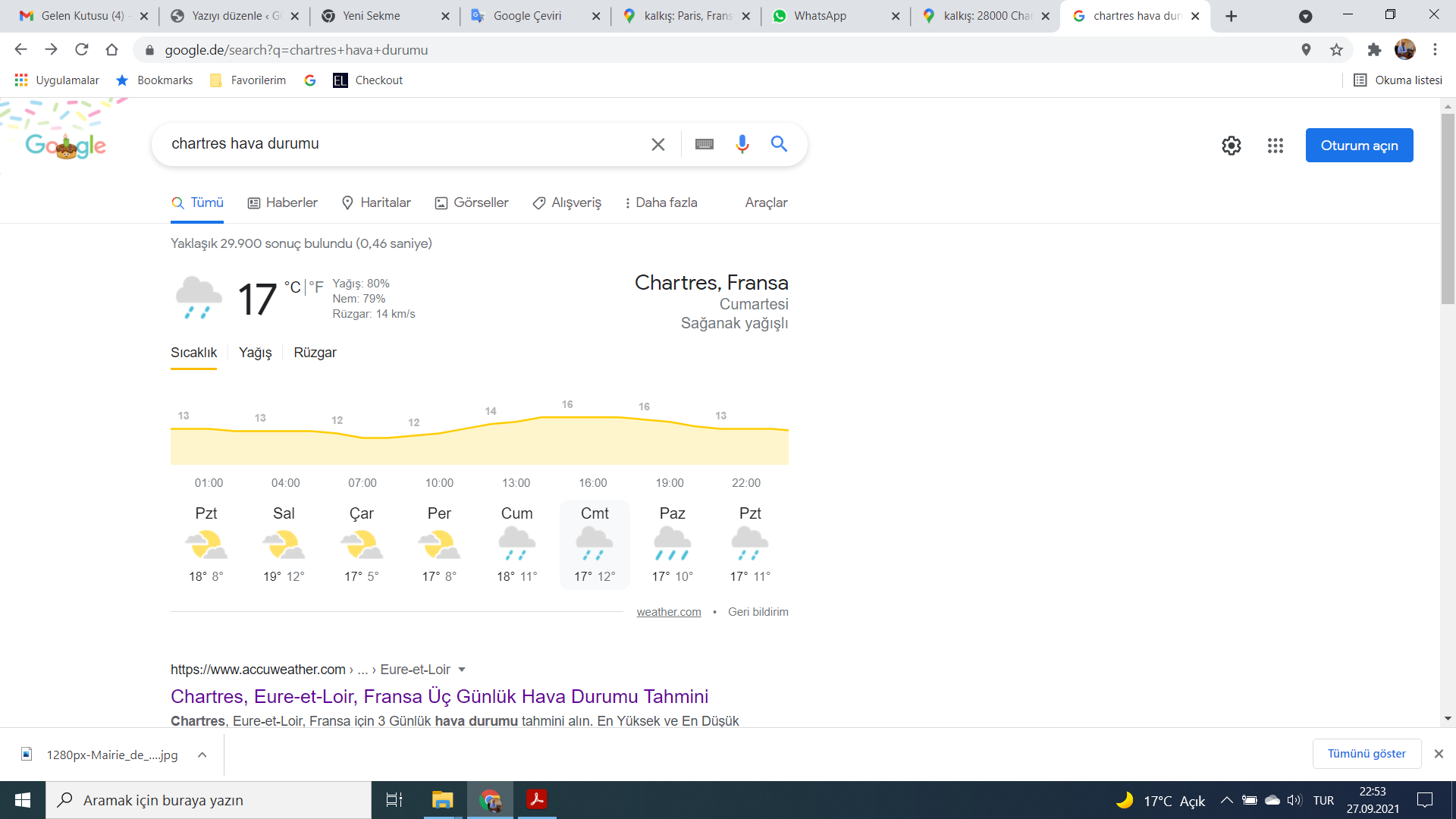 Resim 3. Senonches hava durumu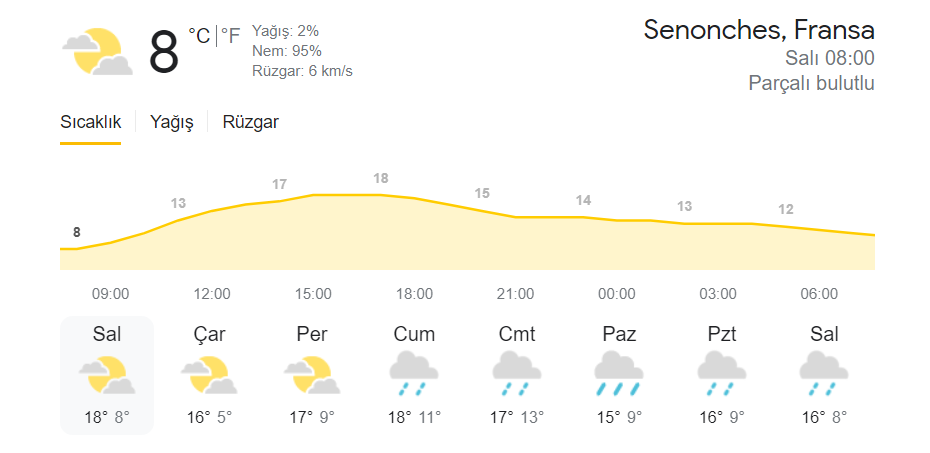 Fransa’dan Dönüş-3 Ekim 2021 PazarDönüşte Chartres-Paris CDG ulaşımı organizasyon komitesi tarafından ayarlanacaktır.  Paris-İstanbul-Ankara uçuşları ise aşağıdaki gibidir. 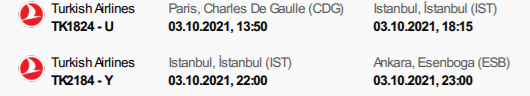 İlave NotlarGerek seminerde, gerekse Kongre’de üyeler için resmi bir konuşma öngörülmemiştir.Ancak uygun yerlerde programın akşına göre söz alınarak kısa değerlendirmeler yapılacaktır.  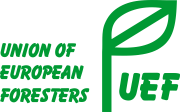 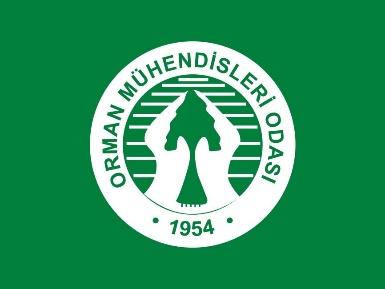 SaatKonuKişi07:00Otelde Kahvaltı07:45Otelden hareket08:00Chartres Belediyesinde ResepsiyonChartres Belediyesinde Resepsiyon08:30Seminerin AçılışıMichael DIEMER, UEF BaşkanıValérie BOYÉ, Çevre, Ormancılık ve Tarım Sendikası (EFA-CGC) Genel Sekreteri- https://www.efa-cgc.net/ Mrs Hélène DUCHEMINAçılış KonuşmalarıMr Jean Pierre GORGES- Chartres Belediye BaşkanıMr Christophe Le Dorven- İl TemsilcisiAvrupa Komisyonu TemsilcisiMr Pierre GRANDADAM- FECOF/Orman Sahibi Topluluklar Federasyonu Başkanı- http://www.fecof.eu/fecof/en/ Prof. Christine FARCY- İnsan ve orman ilişkisi10:00Kahve arası10:30SeminerMr Alexis DUCOUSSO- Ağaç türlerinin iklim değişikliğine adaptasyonuMr Xavier ROQUES- Biomass Enerjisi12:15-13:30Öğle Yemeği13:30SeminerMrs Myriam LEGAY, UFR FAM- Fransa’da Ormancılık Eğitimi15:45Ara16:15SeminerMr Christian BARTHOD- Orman ve suMr Anders MARELL- Avcılık ve ormanlar17:30Seminerin Kapanışı ve DeğerlendirilmesiMrs Bérangère ABBA, BakanlıkDevlet Sekreteri (Müsteşar)18:00Kapanış18:15Yürüyerek Otele Geliş20:00Akşam Yemeği için otelden ayrılış-yaya20:15-22:00L'Esprit Gourmand- Akşam Yemeği22:00Katedralde Işık ve Ses Gösterisihttps://www.chartresenlumieres.com/en/ 23:00Yürüyerek Otele DönüşAçılışKatılımcıların ve Oy Haklarının TespitiKongre Başkanı, Yardımcıları ve Raportörlerin SeçimiKongre Gündeminin KabulüBaşkanlık Üyelerinin (Yönetim Kurulu) RaporlarıGörevler ve FaaliyetlerAvrupa İle İlgili KonularCivil Dialogue Group (CDG) on Forestry and Cork and Expert Group on Forest Based Industry (FBI)UNECE-FAOForest Europe ProcessForest Communicators Network and Forest Pedagogic CongressUEF İle İlgili FaaliyetlerToplantılar ve ProjelerWeb Sayfası ve İletişimMali RaporDenetçi RaporuÜye görüşleri, başkanlık önergeleri“Yeni Avrupa Orman Stratejisi”- UEF Pozisyon Belgesinin OnaylanmasıGelecek Dört Yılın Eylem Planı2022 Bütçesinin OnaylanmasıYeni Başkanlık SeçimiYeni başkanın seçimiÜç başkan yardımcısının seçimiSekreter ve Sekreter Yardımcısının seçimiSaymanın seçimiİki denetçi ve iki denetçi yardımcısının seçimiGelecek yıllardaki toplantılar için öneriler- Finlandiya 2022 Yürütme Kurulu ToplantısıMuhtelif İşlerKongrenin Kapanışı07:00		Otelde Kahvaltı08:00		İki otobüsle otelden hareket09:00		Senonches Kalesine varış, Belediye Başkanı tarafından karşılama- https://en.wikipedia.org/wiki/Senonches 		Kale içindeki orman müzesinin gezilmesi		Kahve		Fransız Orman Genel Müdürlüğü tarafından bilgilendirme10:00		İki grup halinde ormanda inceleme		Osmunda regalis (Kral eğrelti) Natura 2000 sahasında inceleme		Meşe ormanlarında inceleme12:00		Yürüyerek restorana ulaşım12:15:14:00	Öğle Yemeği14:00		Bois Landry İsimli Özel Ormana hareket https://www.boislandry.com/ 14:30		Ormanın sahibi tarafından bilgilendirme15:00		İki grup halinde arazi incelemesi		Ormandaki kulübeler, şehirlerden gelen insanların konaklaması		Av ve orman, avcılık ve konukseverlik, orman eğitimi ve meşe üretimi arasındaki denge nasıl yönetilir…17:00		Otobüslerler Chartrese dönüş18:00		Otele varış/Serbest zaman20:00		Collégiale Saint André’de veda yemeği22:30		Otelde günün kapanışı